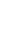 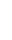 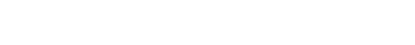 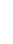 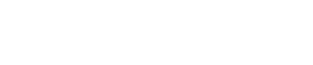 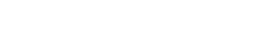 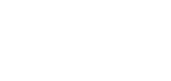 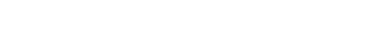 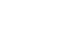 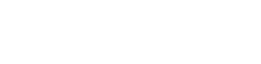 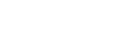 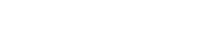 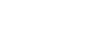 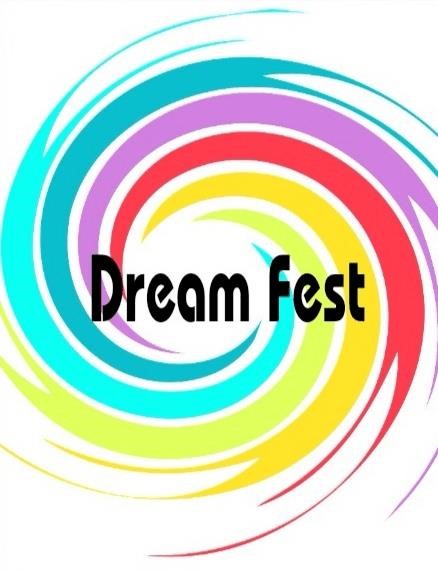 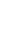 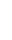 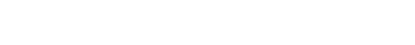 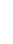 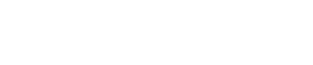 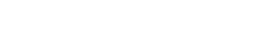 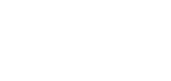 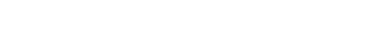 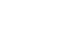 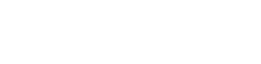 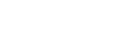 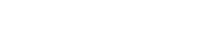 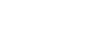 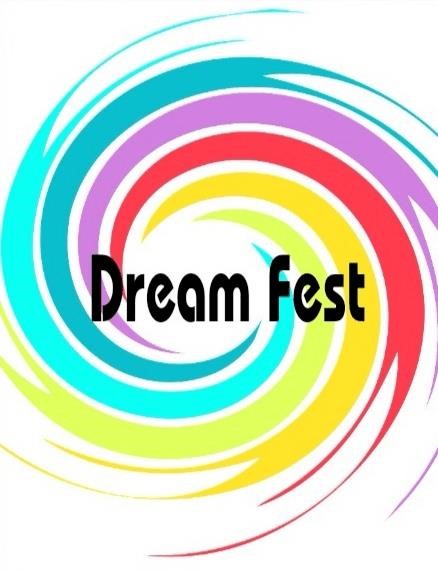 Название коллектива/ ФИО участника  Конкурсный номер  Конкурсный номер  Конкурсный номер  Номинация  Призовое место                             Театральное творчество                           Театральное творчество                           Театральное творчествоТерентьева АлександраГосударственное бюджетное учреждение культуры ненецкого Автономного округа «Тельвисочный  социально культурный центр «Престиж»Село Тельвиска. А. Барто «Первый урок» А. Барто «Первый урок» А. Барто «Первый урок»Художественное словоДети от 4 до 7 лет.Лауреат II степени Кычин ИванГосударственное бюджетное учреждение культуры ненецкого Автономного округа «Тельвисочный  социально культурный центр «Престиж»Село Тельвиска. А. Барто «Снегирь» А. Барто «Снегирь» А. Барто «Снегирь»Художественное словоДети от 8-11 лет. Лауреат I степени  Шевелев АльбертГосударственное бюджетное учреждение культуры ненецкого Автономного округа «Тельвисочный  социально культурный центр «Престиж»Село Тельвиска. А. Барто «Серёжа учит уроки» А. Барто «Серёжа учит уроки» А. Барто «Серёжа учит уроки»Художественное словоДети от 8-11 лет.Лауреат I степениПопова МаргаритаГосударственное бюджетное учреждение культуры ненецкого Автономного округа «Тельвисочный  социально культурный центр «Престиж»Село Тельвиска. А. Барто «Вежливый поступок» А. Барто «Вежливый поступок» А. Барто «Вежливый поступок»Художественное словоДети от 8-11 лет.Лауреат III степениБоголепов МихаилГосударственное бюджетное учреждение культуры ненецкого Автономного округа «Тельвисочный  социально культурный центр «Престиж»Село Тельвиска.  А. Барто «Мама-болельщица»  А. Барто «Мама-болельщица»  А. Барто «Мама-болельщица»Художественное словоДети от 8-11 лет.   Лауреат II степениДудникова ИринаГосударственное бюджетное учреждение культуры ненецкого Автономного округа «Тельвисочный  социально культурный центр «Престиж»Село Тельвиска. Некрасов «Мужичок с ноготок» Некрасов «Мужичок с ноготок» Некрасов «Мужичок с ноготок»Художественное словоДети от 8-11 лет. Лауреат II степениАнсамбль народной песни "Веретенце" 18 человекМБУ ДО г.Казани «Детская музыкальная школа №13»г. Казань. "Кукольная свадьба" фольклорная композицияФольклорный театрДети от 8-11 лет.Лауреат I степениАнсамбль народной песни "Веретенце" 18 человекМБУ ДО г.Казани «Детская музыкальная школа №13»г. Казань.Фольклорный театрДети от 8-11 лет.Лауреат I степениМалышева АнгелинаМуниципальная бюджетная организация  «Харбалахская детская школа искусств»Республика Саха (Якутия), Таттинский улус село Харбалах . Иван Бунин «Листопад» Иван Бунин «Листопад» Иван Бунин «Листопад»Художественное словоДети от 8-11 лет Лауреат II степениДетский театральный коллектив «Маски»спутник народного театра-студии «Родник» 6 человек.(Новосельского СДК МБУК «ЦКС» Черноморский район Республика Крым). М. Илюхова «Принцесса и садовница» М. Илюхова «Принцесса и садовница» М. Илюхова «Принцесса и садовница»Театральное искусствоПодростки 12-16 лет.Гран-ПриНародный студенческий театр"Театр+ЭМ" ( 14 человек)ГБПОУ Башкирский Республиканскийколледж культуры и искусстваГород Стерлитамак.  1.Стихотворение А.Вознесенского "Реквием в двух шагах, с  эпилогом"  2.Стихотворение О.Берггольц "Накануне"  1.Стихотворение А.Вознесенского "Реквием в двух шагах, с  эпилогом"  2.Стихотворение О.Берггольц "Накануне"  1.Стихотворение А.Вознесенского "Реквием в двух шагах, с  эпилогом"  2.Стихотворение О.Берггольц "Накануне"Художественное словоМолодежь 17-25 лет.Лауреат II степениНародный коллектив р. Крым «Новый любительский драматический театр» (НЛДТ) 8 человекМуниципальное бюджетное учреждение культуры «Керченский Дворец культуры «Корабел»г. Керчь.  Н. Мошина «Остров Рикоту»  сомнения в пяти картинах (Отрывок)  Н. Мошина «Остров Рикоту»  сомнения в пяти картинах (Отрывок)  Н. Мошина «Остров Рикоту»  сомнения в пяти картинах (Отрывок)Драматический театрВзрослые старше 26 лет.Гран-ПриШевелева Татьяна НиколаевнаГосударственное бюджетное учреждение культуры ненецкого Автономного округа «Тельвисочный  социально культурный центр «Престиж»Село Тельвиска.  Н. Гумилёв«Дамара»  Н. Гумилёв«Дамара»  Н. Гумилёв«Дамара»Художественное слово Взрослые старше 26 лет.Лауреат I степениТоропов Дмитрий ЕвгеньевичГосударственное бюджетное учреждение культуры ненецкого Автономного округа «Тельвисочный  социально культурный центр «Престиж»Село Тельвиска.  Н. Рубцов «Русский огонёк»  Н. Рубцов «Русский огонёк»  Н. Рубцов «Русский огонёк»Художественное слово Взрослые старше 26 лет.Лауреат I степениНародный театр-студия «Родник» 7 человек.Муниципальное бюджетное учреждение культуры «Централизованная клубная система» Новосельского СДК МБУК «ЦКС»Черноморский район Республика Крым.  О. Рывкин «Мама, я женюсь.»  О. Рывкин «Мама, я женюсь.»  О. Рывкин «Мама, я женюсь.»Театральное искусствоВзрослые старше 26 лет.Лауреат I степениДетский театр-студия "Браво"(25 человек)Направляющая организация: Муниципальное бюджетное учреждения дополнительного образования «Школа искусств №1»Иркутская область, г. Усть-Илимск  "Летучий корабль"  "Летучий корабль"  "Летучий корабль"Детский театр(Возрастная категория: дети от 8 - 11 лет, подростки от 12 - 16 лет)Смешанная категория.Лауреат I степени